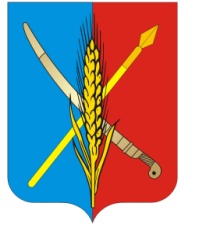 АДМИНИСТРАЦИЯВасильево-Ханжоновского сельского поселенияНеклиновского района Ростовской областиПОСТАНОВЛЕНИЕ«    » января 2023 г.                                №                         с. Васильево-Ханжоновка«О приостановлении действия постановления Администрации Васильево-Ханжоновского сельского поселения от 17.01.2023 г. № 1«О проведении торгов в форме открытого аукциона по продаже земельного участка по адресу: Местоположение установлено относительно ориентира, расположенного в границах участка. Ориентир х.Николаево-Козловский, поле №17. Почтовый адрес ориентира: Ростовская область, Неклиновский район, х-во СПК к-з «Украина»Администрация  Васильево-Ханжоновского сельского поселения    постановляет:1. Приостановить до 15 февраля 2023 года действие постановления от 17.01.2023 г. № 1 «О проведении торгов в форме открытого аукциона по продаже земельного участка по адресу: Местоположение установлено относительно ориентира, расположенного в границах участка. Ориентир х.Николаево-Козловский, поле№17. Почтовый адрес ориентира: Ростовская область, Неклиновский район, х-во СПК к-з «Украина».2. Контроль за исполнением настоящего постановления оставляю за собой.                                                                                                                                                       3. Настоящее постановление вступает в силу со дня его подписания.Глава Администрации                                                                                                       Васильево-Ханжоновского                                                                                        сельского поселения                                                                     С.Н.Зацарная   Постановление вносит ведущий специалист                                                                                                                                                                                    Администрации Васильево-Ханжоновского сельского поселения  О.С.Новикова           